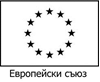 СПИСЪКс нанесени промени на адреси и периоди на раздаване на някоивременни пунктове за  получаване на индивидуални пакети хранителни продукти в областите  Пловдив и Стара Загора№по редВременни пунктове/населено място/Адрес на пунктоветеПериод на раздаване/начална и крайна дата на раздаване/ПловдивПловдивПловдивПловдив1Р-н Централенгр. Пловдив, МСЦ на БЧК – Пловдив,  ул. "Стойчо Мушанов" 4804.01.2019 г. – 28.02.2019 г.2Р-н Юженгр. Пловдив, "Коматевско шосе" № 2807.01.2019 г. – 28.02.2019 г.3Р-н Северенгр. Пловдив, бул. ”България „ 180-19004.01.2019 г. – 28.02.2019 г.4Р-н Източенгр. Пловдив, ул. "Ландос" № 2404.01.2019 г. – 28.02.2019 г.5Р-н Западенгр. Пловдив, ул. ”Димитър  Страшимиров ” №5А 07.01.2019 г. – 28.02.2019 г.6Р-н Тракиягр. Пловдив, ж.р. "Тракия" бл. 46А07.01.2019 г. – 28.02.2019 г.7Асеновград  гр. Асеновград, ул. "Цар Иван Асен II" № 7602.01.2019 г. – 28.02.2019 г.8Брезовогр. Брезово, Община Брезово, ул. "Георги Димитров" 2502.01.2019 г. – 28.02.2019 г.9Калояново   гр. Калояново, ул. "Оборище"  3А03.01.2019 г. – 28.02.2019 г.10Карловогр. Карлово, бул. "Освобождение" 2803.01.2019 г. – 28.02.2019 г.11Кричимгр. Кричим, Младежки дом,  ул. "Никола Петков" 1104.01.2019 г. – 28.02.2019 г.12Куклен гр. Куклен, ул. " Александър Стамболийски" 5204.01.2019 г. – 28.02.2019 г.13Лъкигр. Лъки, Приемна на БЧК - Лъки, ул. "Възраждане" №3004.01.2019 г. – 28.02.2019 г.14Марица Общината е без общински  център - по график във всяко село 07.01.2019 г. – 28.02.2019 г.15Перущицагр. Перущица, ул. "Проф. д-р Борис Тасков" № 1Г04.01.2019 г. – 28.02.2019 г.16Първомайгр. Първомай, община Първомай, ул. "Братя Миладинови" №50 03.01.2019 г. – 28.02.2019 г.17Раковскигр. Раковски, ул. "Детелина" № 204.01.2019 г. – 28.02.2019 г.18Родопи Общината е без общински  център - по график във всяко село 07.01.2019 г. – 28.02.2019 г.19Садовогр. Садово, ул. "Иван Вазов" № 203.01.2019 г. – 28.02.2019 г.20Сопотгр. Сопот, ул. "Васил Левски" № 407.01.2019 г. – 28.02.2019 г.21Стамболийскигр. Стамболийски, ул. "Кирил и Методий" №2407.01.2019 г. – 28.02.2019 г.22Съединениегр. Съединение, бул. " Шести септември " №1307.01.2019 г. – 28.02.2019 г.23Хисар гр. Хисар,  бул. "Иван Вазов" № 302.01.2019 г. – 28.02.2019 г.Стара Загора Стара Загора Стара Загора Стара Загора 1Братя ДаскаловиС. Братя Даскалови, пл.”Септемврийци” № 64, Младежки център11.12.2018 г. – 21.12.2018 г.2ГурковоГр. Гурково, ул. „Шести септември“ № 114.12.2018 г. – 21.12.2018 г. и от07.01.2019 г. – 11.01.2019 г.3ГълъбовоГр. Гълъбово, ул.”Цар Симеон Велики” № 5307.12.2018 г. – 19.12.2018 г. и от07.01.2019 г. – 11.01.2019 г.4КазанлъкГр. Казанлък, жк „Изток" бл.1,общ. клуб "Кап. Петко Войвода"02-04.01.2019 г.;     Работно време -07-09.01.2019 г.;        15.00-18.00 ч.12-14.01.2019 г.;17-18.01.2019 г.;21-23.01.2019 г.;26.-28.01.2019 г. 5МъглижГр. Мъглиж, пл. "Трети март" № 32, читалището11.12.2018 г. – 21.12.2018 г. и от 08.01.2019 г. – 18.01.2019 г.6Николаевогр. Николаево, Здравен дом;  ул.”Оборище” №26; ет. 112.12.2018 г. – 21.12.2018 г.7Опанпо села – мобилен склад на пункта – ДСП Опан/14.12.2018 г. – 21.12.2018 г.8Павел баняГр. Павел баня, ул.”Христо Ботев” №  820.12.2018 г. – 21.12.2018 г. и от 02.01.2019 г. – 11.01.2019 г.9РадневоГр. Раднево, ул. ”Митьо Станев" № 4 А18.12.2018 г. – 21.12.2018 г. и от 07.01.2019 г. – 11.01.2019 г.10Стара Загора  - градГр. Стара Загора, ул.“Хаджи Димитър Асенов“ № 7410.12.2018 г. – 21.12.2018 г. и от 07.01.2019 г. – 18.01.2019 г.11Стара Загора - селаПо кметства по села21.01.2019 г. – 31.01.2019 г.12Чирпан - градГр. Чирпан, ул.”Георги Димитров” № 4307.12.2018 г. – 21.12.2018 г. и от 02.01.2019 г. – 11.01.2019 г..